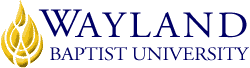 Virtual CampusSchool of Languages & LiteratureUNIVERSITY MISSION STATEMENT
Wayland Baptist University exists to educate students in an academically challenging, learning-focused and distinctively Christian environment for professional success and service to God and humankind.COURSE NUMBER & NAME: 
ARAB 1301 Beginning Arabic I, Fall 2, 2021INSTRUCTOR: Bill Heenan (al-ustaadh)CONTACT INFORMATION: Note that instructor lives in Mountain time zone.Office phone: 505-585-1266 
WBU Email:  william.heenan@wayland.wbu.edu
Cell phone: 505-585-1266
OFFICE HOURS, BUILDING & LOCATION: Virtual Office Hours using Blackboard Collaborate to be determined and listed in Weekly Outlines.
COURSE MEETING TIME & LOCATION:This is a 100% online course with mandatory weekly videoconferencing sessions.CATALOG DESCRIPTION: An introduction to the culture of Arabic-speaking countries and to listening, speaking, reading, and writing Modern Standard Arabic and the Levantine dialect.ARAB 1301 is designed for students with no prior exposure to Arabic. It will demand decoding and problem-solving skills students bring with them. The course will bring students to the ACTFL Novice Low Level or higher in speaking, reading, writing, and listening. Students will also expand their cultural knowledge of the Arab world. The course focuses on achieving literacy and communicating basic needs in Formal Arabic as well as in a dialect.PREREQUISITE:NoneREQUIRED TEXTBOOK AND RESOURCE MATERIALS: Textbook Alif Baa: Introduction to Arabic Letters and Sounds, 3rd edition.  Flat-nib calligraphy pens or construction pencils recommended. Also free Mango Languages account that instructor will set up.ARAB 1301, page 2COURSE OUTCOMES AND COMPETENCIES: The more the student puts into the course, the higher his or her outcome competencies will be!Demonstrate an introductory level of reading and writing skills in the target language. Describe historical, cultural, religious, political, and linguistic issues that affect Arab communities.Handwrite and type most letters and symbols, as well as familiar words and phrases.Recognize most letters, symbols, and memorized words and phrases when reading silently or aloud.Communicate orally and in writing on familiar topics using individual words or memorized phrases.Summarize, break down, identify and use basic grammatical structures. Comprehend and produce basic sentences using the present tense. Interact in both Formal Arabic and one other Arab dialect at a survival level. ATTENDANCE & PARTICIPATION REQUIREMENTS:As stated in the Wayland Catalog, students should make every effort to attend all weekly online video-conferencing meetings. Attendance also means participating in all other core weekly activities.  All absences must be explained to the instructor, who will then determine whether the omitted work may be made up for full or partial credit. When a student fails to participate for a week without alerting the instructor, he will file an unsatisfactory progress report with the campus executive director. Any student who misses 25 percent or more of the regularly scheduled activities may receive a grade of F. All absences, including University-sponsored events must be cleared in advance, save genuine emergencies. Students will be responsible for making up any missed assignments.Unforeseen circumstances and emergencies will be accepted if documented. This could include e-mails from supervisors, military deployment letters, or other evidence.STATEMENT ON PLAGIARISM & ACADEMIC DISHONESTY:Wayland Baptist University observes a zero-tolerance policy regarding academic dishonesty. Per university policy as described in the academic catalog, all cases of academic dishonesty will be reported, and second offenses will result in suspension from the university.DISABILITY STATEMENT:In compliance with the Americans with Disabilities Act of 1990 (ADA), it is the policy of Wayland Baptist University that no otherwise qualified person with a disability be excluded from participation in, be denied the benefits of, or be subject to discrimination under any educational program or activity in the university. The Coordinator of Counseling Services serves as the coordinator of students with a disability and should be contacted concerning accommodation requests at (806) 291-3765. Documentation of a disability must accompany any request for accommodations.ARAB 1301, page 3COURSE REQUIREMENTS and GRADING CRITERIA:The course grade is based on 450 points and will be broken down as follows, in order of weight:Final exam, 75 points, or 17% of the gradeSeven weekly Outlines, 10 points each, 70 points total, or 15.5% Seven weekly Mango Languages assignments, 10 points each, 70 points total or 15.5% Weekly attendance in Blackboard Collaborate, 10 points each, 70 points total, or 15.5% One quiz, 50 points total, or 11% of the gradeTwo Online Discussion Forums, 25 points each, 50 points total, or 11%Short Skit or cultural “Jawaz Safar” (passport) mini research, 45 points, or 10%Two Reflective Journal entries, 10 points each, 20 points total, or 4.5%
Students shall have protection through orderly procedures against prejudices or capricious academic evaluation. A student who believes that he or she has not been held to realistic academic standards, just evaluation procedures, or appropriate grading, may appeal the final grade given in the course by using the student grade appeal process described in the Academic Catalog. Appeals may not be made for advanced placement examinations or course bypass examinations. Appeals are limited to the final course grade, which may be upheld, raised, or lowered at any stage of the appeal process. Any recommendation to lower a course grade must be submitted through the Vice President of Academic Affairs/Faculty Assembly Grade Appeals Committee for review and approval. The Faculty Assembly Grade Appeals Committee may instruct that the course grade be upheld, raised, or lowered to a more proper evaluation.TENTATIVE SCHEDULEWeek 1
Alif Baa Textbook Unit 1, pp. 2-17: Overview of Arabic Alphabet, Symbols, and Keyboard. Transliteration System. Formal Arabic & Dialects. Greetings and Introducing Self. Geography of North Africa & Middle East. Culture: Saying Hello. Companion Unit 1 (all 6 lessons). Mango Languages Online: Modern Standard Arabic, Unit 1, Chapter 1, Lesson 1. Discussion Forum #1: Introducing Ourselves.Week 2
Unit 2, pp. 20-33: Letters   ا ل ب ت ث ن و ي Grammar: Singular personal Pronouns equivalents to “I” and “You” singular. Companion, Unit 2: L1-D3 (12 activities). Mango Chapter 1, Lessons 1-5. Journal Entry #1.Week 3: 
Unit 2, pp. 34-end:  Short Vowel symbols. Introducing Self Monolog. Grammar: Intro to WH Question words and Joining with AND وَ. Companion Unit 2: L6-D8 (12 activities) and Mango Chapter 1, L6 & Chapter Review.  Review for Quiz #1. Practice Blackboard and Oral quiz.Week 4: 
Unit 2, pp. 34-end . Quiz #1. Introduction to Levantine dialect. Writing: Unit 1-2 Letter Connection.. Mango: Levantine Arabic, Unit 1, Chapter 1, Lessons 1 & 2. Discussion #2 TBD. Companion L10-D17.ARAB 1301, page 4Week 5: 
Unit 3, pp. 46-54: Letters ج ح خ.  and symbol sukuun.   Letters ي و   as Consonants. Vocabulary: Expressing yourself when you’re not feeling well. Companion Unit 3: L1-D6. Mango Levantine, Unit 1, Chapter 1, Lessons 3 & 4. Week 6: 
Unit 3, pp. 54-end. Introducing Ligatures. Letter Connections. Grammar: Demonstratives and Singular & Plural Pronouns.  Online Discussion #2: Arab-Americans and Dearborn. Wrap-up Unit 3 with Read-Aloud lists and Companion Audio Recording script. Companion Unit 3, L4-D15. Mango Levantine Arabic, Unit 1, Chapter 1, Lessons 5 & 6.Week 7:
Review for Final Exam and deadline for posting Jawaz Safar research project.
Week 8:
Final Exam and Journal Entry #2.